РОССИЙСКАЯ ФЕДЕРАЦИЯДЕПАРТАМЕНТ ОБРАЗОВАНИЯКОМИТЕТА ПО СОЦИАЛЬНОЙ ПОЛИТИКЕ И КУЛЬТУРЕАДМИНИСТРАЦИИ Г. ИРКУТСКАМУНИЦИПАЛЬНОЕ БЮДЖЕТНОЕ ДОШКОЛЬНОЕ ОБРАЗОВАТЕЛЬНОЕ УЧРЕЖДЕНИЕГ. ИРКУТСКА ДЕТСКИЙ САД №155664058, г. Иркутск, ул. Мамина – Сибиряка,1, телефон 36-31-79E-mail: dou155@mail. ru | сайт:155.detirkutsk.ruОтчет о проведенных мероприятиях посвященных «Всемирному дню ребенка»В рамках праздника, в нашем детском саду запланированы и были проведены мероприятия для детей и родителей.В группах старшего дошкольного возраста были проведены тематические беседы «Права ребенка», по окончанию которых дети сами нарисовали рисунки и сделали поделку по теме «Мои права и обязанности». Родители, совместно с детьми приняли активное участие в сладком конкурсе «Сладкая поделка из конфет или фантиков». Все работы были отмечены сладкими призами и дипломами. Прошли развлечения для детей в музыкальном зале «Светит солнышко для всех» (праздник фантиков), в соответствии с графиком. Родители привели в детский сад детей нарядными, украшенными фантиками от конфет. График развлечений: 18 ноября9.00- группа №410.00- группа №211.00- группа №3 21 ноября9.00-	группа №510.45-группа №6Дети, родители, сотрудники ДОУ получили положительные эмоции от совместных мероприятий.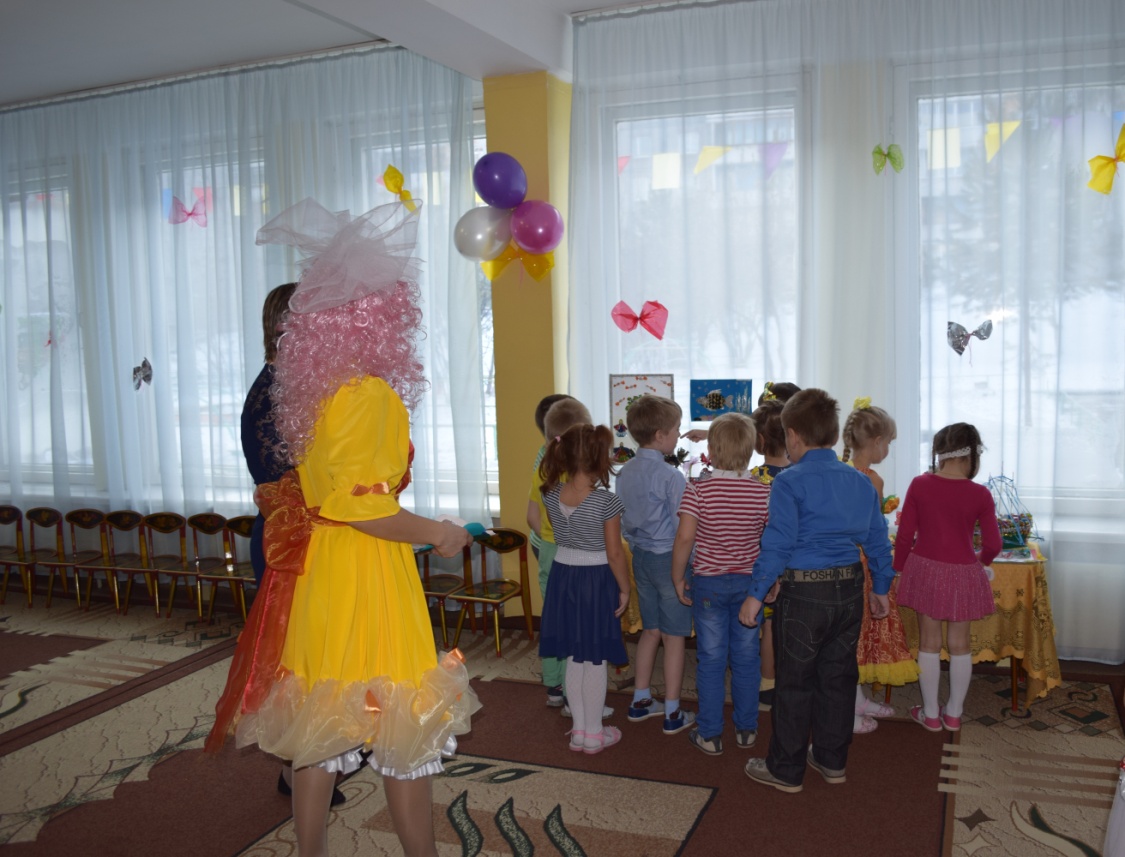 МБДОУ 155. Развлечение посвященное Всеминому дню ребенкаМБДОУ 155. Стенд изготовлен детьми подготовительной группы. Я имею право на имя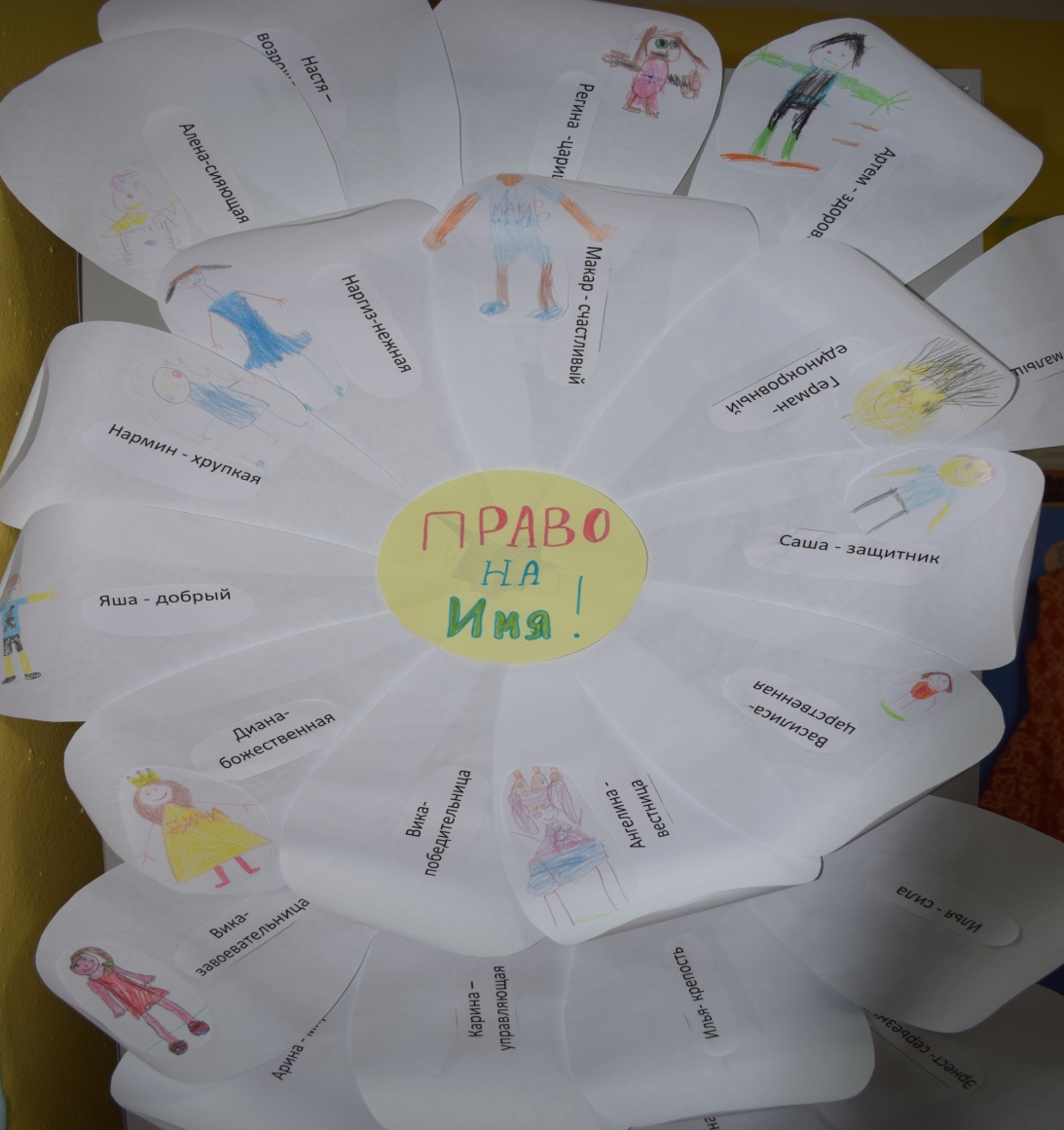 